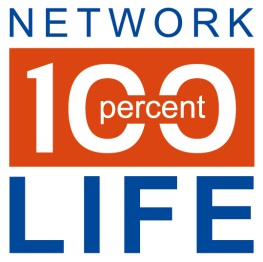 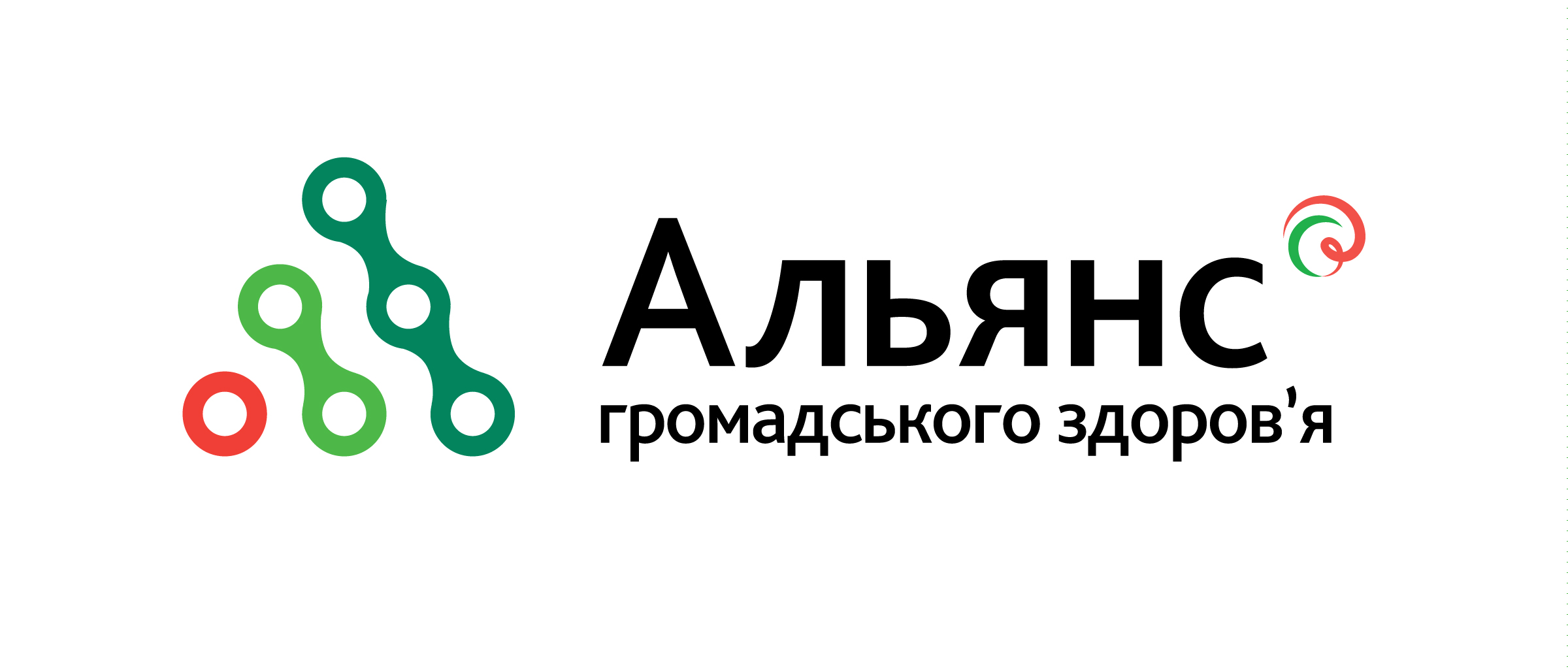 Міжнародний благодійний фонд «Альянс громадського здоров’я» та Благодійна організація «Всеукраїнська мережа людей, які живуть з ВІЛ/СНІД» оголошують конкурс із  субгрантування за технічним завданням ГО «Здоров'я і захист лесбійок, геїв, бісексуалів та трансгендерів»м. Київ	                                                                                                      17.08.2018 р.Конкурс оголошується в рамках Запиту України до Глобального фонду для боротьби зі СНІДом, туберкульозом та малярією на фінансування програми з протидії туберкульозу та ВІЛ-інфекції/СНІДу у 2018–2020,  відповідно до рішення засідання  Національної ради з питань протидії туберкульозу та ВІЛ-інфекції/СНІДу від 18 травня 2017 р. Пріоритетами конкурсу є досягнення  Цілей: підвищення та посилення обґрунтованої профілактики, діагностики та ефективного лікування ВІЛ, орієнтованих на досягнення цілей 90-90-90досягнення своєчасного, якісного та орієнтованого на пацієнта лікування чутливого туберкульозу та туберкульозу з лікарською стійкістю;побудова життєздатних і стійких систем охорони здоров'я.Термін реалізації проекту – з 1.09.2018 р. до 31.12.2018 р.Предметом конкурсу є Заявка, яка повністю відповідає вимогам цього оголошення.Географія реалізації проектів – всі регіони України Метою конкурсу є визначення організацій, які здійснюватимуть діяльність за програмним компонентом/програмними компонентами:Благодійна допомога за результатами конкурсу буде надаватися у національній валюті України – гривніУмови участі в конкурсіДо участі в конкурсі запрошується організація ГО «Здоров'я і захист лесбійок, геїв, бісексуалів та трансгендерів» яка на даний час забезпечує  діяльність проекту ВІЛ та трансґендери в Україні».Опис програмних компонентівЗавдання: Забезпечення сталого розвитку та життєздатності спільноти трансгендерів Кількість проектів, які передбачається підтримати: один проект на національному рівніЦільова група: представники спільноти трангендерівОсновні види діяльності за напрямом:Мобілізація представників спільноти ТГ  з метою об’єднання зусиль для представництва та захисту своїх прав в Україні;Участь представників спільноти в роботі національних та місцевих координаційних механізмів;Розробка та реалізація адвокаційних заходів для запобігання стигми та дискримінації представників спільноти трансгендерів;Створення механізму залучення спільноти до прийняття рішень, збору потреб, порушення прав тощо;Створення єдиного механізму інформування представників спільноти про прийняті рішення, події що стосуються спільноти, адвокаційні заходи та можливість надання пропозицій для представлення інтересів спільноти.Навчання та надання технічної допомоги лідерам спільноти ТГ в регіонах України для збільшення охоплення ТГ послугами профілактики ВІЛ/ІПСШ та покращення їх якості, підвищення рівня їх компетенції у питаннях представництва інтересів, співпраці з владою, менеджменту, лідерства, тощо у м. Києві, Одеській, Миколаївській, Херсонській, Харківській, Хмельницькій, Рівненській, Житомирській областях.Особливі умови участі у конкурсі:Діяльність за напрямом має залучати організації, які на даний момент надають профілактичні прослуги для представників спільноти трансгендерів.Очікувані основні індикатори: 12 мобілізаційних заходів в регіонах України2 тренінги для лідерів спільноти трансгедендерівДіяльність не менше 3-х нових місцевих ініціативних групЗагальна інформація щодо проведення конкурсуГО «Здоров'я і захист лесбійок, геїв, бісексуалів та трансгендерів» подає:Проект Детальний робочий планБюджетТаблиця персоналу проекту Таблиця індикаторів проекту Реєстраційні документи НУО (Статут, Довідка про надання неприбуткового статусу НУО, Довідка з ЕДРПОУ)Блоки опису напрямів, на які заявник не подається, рекомендовано видалити з документу. Формат тексту – шрифт Arial, розмір 11. Експертно-відбіркова комісія як колегіальний орган здійснює розгляд та оцінку Заявки, за результатами яких надає на затвердження Радb  старших керівників висновок щодо фінансування запропонованої проектної діяльності, а також рекомендації з її доопрацювання. Після затвердження Радою директорів, заявника буде  проінформовано про результати відкритого конкурсу та рекомендації з доопрацювання заявок. Після отримання доопрацьованих з урахуванням рекомендацій Експертно-відбіркової комісії документів від заявника, ініціюється процес укладення договору про надання гранту з встановленням, у разі необхідності,  спеціальних умов у договорі про надання гранту. Календарний план конкурсуПодача Заявки здійснюється через мережу Інтернет за допомогою відповідного веб-інтерфейсу на сайті. Для того, щоб подати заявку через мережу Інтернет, організації необхідно надіслати офіційний лист з печаткою організації та підписом керівника, зазначивши уповноважену особу, яка матиме доступ до Вашого профілю на сайті подачі заявок, із обов’язковим зазначенням контактних даних: електронної адреси й телефону. Лист у відсканованому вигляді необхідно надіслати на адресу technical_support@network.org.ua  У відповідь організація отримає права доступу на сайт подачі заявок: персональний логін, пароль, посилання на сайт. За посиланням на сайті Ви зможете знайти інструкцію щодо користування електронною базою подачі заявок. Просимо взяти до уваги, що можливість вносити зміни на сайті у Вас буде тільки кінцевого терміну подачі заявок. Після вказаного терміну Ваш логін та пароль будуть анульовані і внесення будь-яких змін буде неможливе.Питання щодо:технічної роботи з сайтом подачі заявок необхідно надсилати у письмовому вигляді на електронну  адресу technical_support@network.org.ua програмної чи фінансової частини підготовки заявок необхідно надсилати в письмовому вигляді на електронну адресу semeniuk@aph.org.ua   Відповіді на письмові запитання, які надійдуть на вищезазначені адреси, будуть надаватися в період з 17.08.2018 до  27.08.2018 року упродовж трьох робочих днів з моменту отримання запиту.Кодова назва Вашої Програми (розділ «Дані про проекти» на сайті подачі заявок), на яку Ви подаєтесь - GF_2018_12.Умови щодо фінансуванняУчасник конкурсу : Гарантує відсутність вже отриманого або очікуваного фінансування від інших донорів на цілі та завдання, які визначені Заявкою та включені в її бюджет;Гарантує, що бюджет Заявки складено з урахуванням справедливого та обґрунтованого розподілу часток фінансування між донорами.   Гарантує, що у випадку підтримки поданої Заявки Організаторами конкурсу, Заявник до укладання з Організаторами конкурсу правочину про надання благодійної допомоги отримає від всіх своїх інших донорів, з якими вже укладені або планується укладення правочинів про отримання фінансування на 2018 рік, офіційну відповідь про можливість або неможливість надання Заявником Організаторам конкурсу, Місцевому Агенту Фонду (МАФ) або іншими уповноваженими представникам Глобального фонду для боротьби зі СНІДом, туберкульозом та малярією детальної інформації про всі кошти, які Набувач від них отримує або отримуватиме з метою запобігання ризику подвійного фінансування окремих ліній Бюджету та/або діяльності, передбаченої Проектом.Якщо передбачена Заявкою діяльність фінансується іншими донорами, учасник конкурсу має подати бюджет, що відповідає наступним принципам: а) має бути виключена діяльність за проектом, що вже отримала фінансування від іншого донора (за винятком розширення обсягу такої діяльності, при цьому додаткова діяльність/розширення діяльності є потрібною та обґрунтованою, буде доповнювати вже існуючу діяльність, не передбачатиме дублювання діяльності та фінансування, не допускатиме необґрунтованих витрат); б) розподіл часток фінансування діяльності учасника конкурсу між донорами є прозорим, справедливим та обґрунтованим.У випадку, якщо Заявкою передбачається здійснення діяльності, що вимагає отримання ліцензії, учасник конкурсу має надати відповідну ліцензію або попередню угоду з організацією, що має відповідну ліцензію та буде виконувати зазначену діяльність.Інші умови До участі у конкурсі допускаються лише Заявки, які повністю відповідають умовам конкурсу. Відповідність Заявок умовам конкурсу Організатори конкурсу визначають на власний розсуд.Оцінювання Заявок буде проводитись Організаторами конкурсу на власний розсуд, виходячи з власного бачення мети, цілей та завдань конкурсу. Винагородою переможцеві конкурсу буде укладення правочину про надання цільової благодійної допомоги з Організаторами конкурсу на умовах, викладених у Заявці учасника, з урахуванням зауважень Експертно-відбіркової комісії, Організаторів конкурсу, а також умов цього оголошення. Винагорода переможцям конкурсу залежить від надання фінансування Глобальним фондом для боротьби зі СНІДом, туберкульозом та малярією, тому Організатори конкурсу мають право відмінити конкурс повністю або частково, змінити його умови,  враховуючи обсяг отриманого фінансування.Відповідальність Організаторів конкурсу не виходить за суми винагороди, визначеної умовами конкурсу. Організатори конкурсу не несуть відповідальності за неможливість контакту з учасником конкурсу, якщо будь-яка інформація про учасника конкурсу повідомлена неправильно. Учасник несе особисту відповідальність за достовірність наданої ним інформації.У випадку виникнення ситуації, що припускає неоднозначне тлумачення умов конкурсу, та/або питань, не врегульованих умовами конкурсу, остаточне рішення приймається Організаторами конкурсу. Рішення Організаторів конкурсу є остаточним та оскарженню не підлягає.Участю у конкурсі та поданням Заявки учасник підтверджує, що він ознайомлений з  принципами та вимогами Глобального фонду для боротьби зі СНІДом, туберкульозом та малярією до набувачів коштів,  викладеними у Кодексі поведінки для набувачів, який знаходиться у вільному доступі на веб-сайті Глобального фонду https://www.theglobalfund.org/media/6011/corporate_codeofconductforrecipients_policy_en.pdf - англійською мовою, та переклад російською мовою - https://www.theglobalfund.org/media/6014/corporate_codeofconductforrecipients_policy_ru.pdf і зобов’язується їх дотримуватись.Спеціальні вимоги донора коштів (Глобального фонду для боротьби зі СНІДом, туберкульозом та малярією) Глобальним фондом для боротьби зі СНІДом, туберкульозом та малярією (далі - ГФ), донором коштів Організаторів конкурсу, встановлено обмеження щодо зайнятості працівників та консультантів у проектах, які оплачуються за рахунок коштів ГФ:обмеження щодо зайнятості працівників (осіб, які залучаються на підставі трудових договорів/контрактів):Допускається не більше 100% зайнятості працівника учасника конкурсу, при визначенні зайнятості враховується залучення працівника до виконання проектів, які фінансуються за кошти ГФ. (Під 100% зайнятості розуміється 40-годинний робочий тиждень.)консультанти за цивільно-правовими договорами залучаються на наступних умовах оплати їх послуг:за певний час надання послуг (погодинна оплата);б) за певний обсяг наданих послуг/виконаних робіт (наприклад, за одну сторінку перекладу, за одного залученого клієнта тощо).  обмеження щодо оплати консультантів:а)  погодинна оплата – допускається оплата не більше 40 годин на тиждень, беручи до уваги виплати за кошти Глобального фонду для боротьби зі СНІДом, туберкульозом та малярією; б) оплата за певний обсяг наданих послуг/виконаних робіт – без обмежень, з урахуванням ставок для оплати таких консультантів, які передбачені бюджетом проекту.обмеження при суміщені залучення (працівник та консультант одночасно):Працівник, який зайнятий на 100% у учасника конкурсу, може бути консультантом за умови здійснення консультаційної діяльності у позаробочий час.можливі варіанти суміщення зайнятості та консультування:а)  погодинна оплата - сукупно не більше 40 годин на тиждень консультаційної та штатної зайнятості (наприклад, штатна зайнятість – 50%, що складає 20 годин на тиждень, така особа може додатково залучатись до надання консультаційний послуг у обсязі до 20 годин на тиждень); б)   оплата за певний обсяг наданих послуг/виконаних робіт - без обмежень.Організатори конкурсу повідомляють, що зазначені вимоги не обмежують право працівників та консультантів учасника конкурсу бути залученими до проектів, які фінансуються іншими донорами. Встановлюються лише спеціальні обмеження на оплату праці та послуг консультантів за кошти Глобального фонду для боротьби зі СНІДом, туберкульозом та малярією.Захист персональних данихУ випадку, якщо Заявка містить персональні дані у розумінні Закону України «Про захист персональних даних» № 2297-VI від 01.06.2010р., учасник конкурсу зобов’язується забезпечити отримання письмової згоди на збирання, зберігання, поширення та використання інформації про фізичних осіб у осіб, які зазначені у Заявці, як це передбачено Законом України «Про інформацію», а також отримати від таких фізичних осіб згоду на обробку персональних даних. При цьому така згода має містити вичерпну інформацію, яка  передбачена Законом України «Про захист персональних даних».Поданням Заявки учасник конкурсу, діючи добровільно, законно, усвідомлено, маючи всі необхідні права та повноваження, надає Організаторам конкурсу згоду на обробку даних (персональних та/або ідентифікуючих), а також персональних даних суб’єктів персональних даних, що передаються/повідомляються  учасником конкурсу у Заявці. Організаторами конкурсу включено персональні та ідентифікуючі дані учасників конкурсу до відповідних баз персональних даних Організаторів конкурсу. Метою обробки даних учасника конкурсу є забезпечення реалізації відносин, що виникають між Організаторами конкурсу та учасником конкурсу відповідно до цього оголошення та у зв’язку із ним, відносин у сфері господарської та інформаційної діяльності, а також будь-яких інших відносин, що виникають в процесі та/або у зв'язку із оголошенням конкурсу/участю у ньому та вимагають обробки відповідних даних, в тому числі внаслідок виконання обов'язків, встановлених чинним законодавством (включаючи виконання законних вимог органів та посадових осіб державної влади та місцевого самоврядування). Участю у конкурсі учасник підтверджує, що йому надано всю необхідну та належну інформацію, що стосується, в тому числі, але не обмежуючись, мети обробки персональних даних, баз персональних даних Організаторів конкурсу, до яких включено дані учасника конкурсу, їх володільців та розпорядників, способів захисту персональних даних. Участю у конкурсі учасник також підтверджує та гарантує, що йому повідомлено про права суб’єктів персональних даних, передбачені  ст. 8 Закону України «Про захист персональних даних» № 2297-VI від 01.06.2010р.Звертаємо Вашу увагу!Організатори конкурсу не несуть відповідальності за роботу Інтернету, будь-які помилки, внаслідок яких документи проектної пропозиції не завантажились, були загублені чи пошкоджені, у випадку виникнення форс-мажорних обставин. Порушення інструкції щодо роботи з сайтом для подання Заявок може призвести до неправильного подання Заявки, а, відповідно, до її дискваліфікації.Про результати конкурсу учасники будуть повідомлені письмово й електронною поштою до 12.09.2018Благодійна допомога не надаватиметься прибутковим організаціям, політичним партіям та фізичним особам.Матеріали, подані на конкурс, не рецензуються.Причини відмови у підтримці проектної пропозиції не повідомляються.Рішення щодо обрання виконавчих партнерів оскарженню не підлягають.Учасник несе особисту відповідальність за достовірність наданої ним інформації.Участь у конкурсі є підтвердженням погодження учасника з усіма умовами конкурсу та його зобов’язаннями належно їх виконувати.Бажаємо Вам успіху!№ та основний реципієнтНазва програмного модулю та компонентуОдиниці розрахункуЗагальна вартість, грнМодуль 14: Програми, спрямовані на зменшення бар'єрів, пов'язаних із правами людини на послуги ВІЛМодуль 14: Програми, спрямовані на зменшення бар'єрів, пов'язаних із правами людини на послуги ВІЛМодуль 14: Програми, спрямовані на зменшення бар'єрів, пов'язаних із правами людини на послуги ВІЛМодуль 14: Програми, спрямовані на зменшення бар'єрів, пов'язаних із правами людини на послуги ВІЛПідтримка національної організації транссексуалів в Україні для мобілізації спільнотипроект464 066 Етапи Дата/періодОголошення конкурсу17.08.2018Надання письмових роз’яснень та відповідей на запитання від учасника конкурсу до 28.08.2018Кінцевий термін подання Повної заявки16:00 30.08.2018Приймальна комісія31.08.2018Експертно-відбіркова комісія (ЕВК) 06.09.2018Прийняття Радами директорів рішення щодо  фінансування діяльності 12.09.2018Інформування учасника конкурсу про результати, врахування рекомендацій ЕВКДо 12.09.2018Підписання Угод про надання грантуДо 18.09.2018